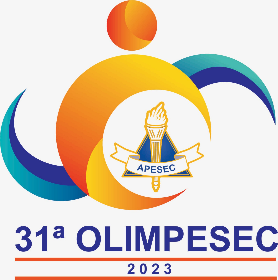 31° OLIMPESEC 2023 REGULAMENTO DA MODALIDADE: FESTIVAL DE DANÇAS1. OBJETIVOS ESPECÍFICOS, REGRAS E ADAPTAÇÃO O Festival de Danças promoverá a Abertura Oficial da 31ª OLIMPESEC. Cada clube poderá inscrever apenas uma equipe e limitado a uma única apresentação. O número de participantes por equipe é livre e sem limites de idade. A Ficha de Inscrição para apresentação deverá ser preenchida e junto com o CD, somente gravado a música da apresentação.  A Ficha e o CD deverão ser entregues na Secretaria da APESEC ATÉ 28 DE JULHO DE 2023 juntamente com a confirmação da participação no ensaio. O ensaio único será efetuado na DATA 10/08/2023 (quinta-feira), local definido para a Abertura da Competição, LOCAL: CLUBE CAMPINEIRO DE REGATAS E NATAÇÃO, HORÁRIO 17h, até às 19h30, mediante Ficha de Inscrição (Anexo A) e confirmação de comparecimento (conforme item 1.4), via e-mail olimpesec2023@gmail.com, na ordem de apresentação definida no item 1.7, tendo um tempo máximo de 15 MINUTOS POR CLUBE PARA O ENSAIO, e a apresentação deverá ser 30 minutos de antecedência de seu horário determinado. O não comparecimento após a confirmação para o ensaio acarretará perda de 03 pontos na Contagem Geral. Os clubes que não fizerem sua confirmação, não poderão participar do ensaio. Na Ficha de Inscrição consta um espaço reservado para release, onde o Clube deverá fazer um breve comentário sobre a coreografia a ser apresentada. A ordem da apresentação foi definida por sorteio na data do congresso técnico, na sede da APESEC.  Poderão participar todas as manifestações de Danças, a saber: Dança Moderna, Dança Clássica, Dança Contemporânea, Jazz, Street-Funk, Dança do Ventre, Dança Popular, Dança Livre, Pasde-deux, Solos Livres, Ginástica Localizada, Steep, Ginástica Acrobática, Ginástica Escolar e outras. Poderão ainda participar grupos com coreografia utilizando exercícios de Ginástica Artística e Ginástica Rítmica, porém não serão consideradas as técnicas dos exercícios e sim a beleza da coreografia.Em razão do piso existente no local (linóleo) fica proibido o uso de sapato de salto fino.02 - FORMAS DE APRESENTAÇÃO2.1 O Som e iluminação serão iguais para todos os grupos. Não será permitida a instalação de cenários, exceto elementos cênicos simples e práticos, desde que respeite o tempo determinado (1 minuto). O tempo de apresentação para cada Clube será de 05 minutos, e 01 minuto para entrada e saída. Todos os Grupos deverão estar no Ginásio às 19:00 horas no dia do evento apresentando-se ao responsável pela concentração.03 - CÓDIGO DE PONTUAÇÃO3.1 Todas as equipes participantes receberão 07 pontos na classificação geral.04 – DOS CASOS OMISSOSTodas as irregularidades serão julgadas, de acordo com o Regulamento Geral da 31ª OLIMPESEC.FESTIVAL DE ABERTURA DA 31ª OLIMPESECFICHA DE INSCRIÇÃOFESTIVAL DE ABERTURA DA 31ª OLIMPESECFICHA DE INSCRIÇÃOAno:  2023Ano:  2023Clube:Clube:Clube:Clube:Clube:(       )  Coordenador / (       )  Diretor:(       )  Coordenador / (       )  Diretor:(       )  Coordenador / (       )  Diretor:(       )  Coordenador / (       )  Diretor:(       )  Coordenador / (       )  Diretor:(       ) Professor(a) / (       ) Coreógrafo(a)(       ) Professor(a) / (       ) Coreógrafo(a)(       ) Professor(a) / (       ) Coreógrafo(a)(       ) Professor(a) / (       ) Coreógrafo(a)(       ) Professor(a) / (       ) Coreógrafo(a)Responsável pelo Grupo:Responsável pelo Grupo:Responsável pelo Grupo:Fones:Nome da Coreografia:Nome da Coreografia:Nome da Coreografia:Nome da Coreografia:Nome da Coreografia:Tempo da Coreografia:Tempo da Coreografia:Tempo da Coreografia:Tempo da Coreografia:Tempo da Coreografia:Nome e Compositor da Música:Nome e Compositor da Música:Nome e Compositor da Música:Nome e Compositor da Música:Nome e Compositor da Música:Modalidade:Modalidade:Modalidade:Modalidade:Modalidade:Release da Coreografia (utilizar somente três linhas):Release da Coreografia (utilizar somente três linhas):Release da Coreografia (utilizar somente três linhas):Release da Coreografia (utilizar somente três linhas):Release da Coreografia (utilizar somente três linhas):Campinas, _____ de ________________ de 2023._________________________________Assinatura do PresidenteCampinas, _____ de ________________ de 2023._________________________________Assinatura do PresidenteCampinas, _____ de ________________ de 2023._________________________________Assinatura do PresidenteCampinas, _____ de ________________ de 2023._________________________________Assinatura do PresidenteCampinas, _____ de ________________ de 2023._________________________________Assinatura do Presidente